KLASA: 113-01/23-01/3URBROJ: 2170-30-23-1Omišalj, 31. kolovoza 2023.Na temelju 44. Statuta Općine Omišalj („Službene novine Primorsko-goranske županije“ broj 5/21) i članka 15. Pravilnika o unutarnjem redu Upravnog odjela Općine Omišalj, KLASA: 011-01/22-01/2, URBROJ: 2170-30-22-01-1, od 27. lipnja 2022. godine, načelnica Općine Omišalj donosiOdluku o rasporedu radnog vremena Upravnog odjela Općine OmišaljČlanak 1.Tjedno radno vrijeme Upravnog odjela Općine Omišalj raspoređuje se na pet radnih dana od ponedjeljka do petka, u vremenu od 7.30 do 15.30 sati.Članak 2.Službenici koji rade puno radno vrijeme imaju svakoga radnog dana pravo na odmor od 30 minuta, a koriste ga u vremenu od 11.30 do 12.00 sati.Vrijeme odmora iz stavka 1. ovog članka ubraja se u radno vrijeme i ne može se odrediti na početku niti na kraju radnog vremena.Članak 3.Stupanjem na snagu ove Odluke prestaje važiti Odluka o rasporedu radnog vremena Upravnog odjela Općine Omišalj („Službene novine Primorsko-goranske županije“ broj 24/05 i 22/06).Članak 4.Ova Odluka stupa na snagu dan nakon objave, a objavit će se na oglasnoj ploči Općine Omišalj i na službenoj internetskoj stranici Općine Omišalj.							          OPĆINSKA NAČELNICA								 mr.sc. Mirela Ahmetović, v.r.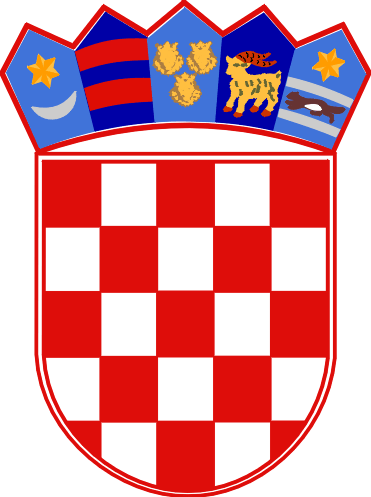 REPUBLIKA HRVATSKAPRIMORSKO-GORANSKA ŽUPANIJAOPĆINA OMIŠALJOPĆINSKA NAČELNICA